                                   Уважаемые соседи!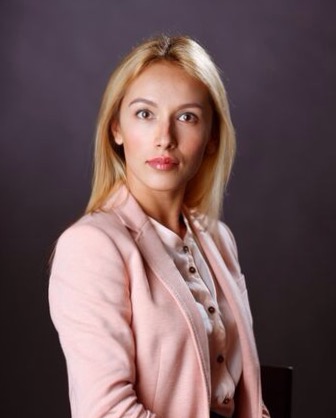      В нашем доме было проведено общее собрания собственников и         97,7% из числа принявших участие, что составляет 58,19% от всех собственников недвижимости в нашем доме проголосовало за создание ТСН.  04.09.2015 года мы были зарегистрированы как юридическое лицо.  Товарищество собственников недвижимости «Шейнкмана, 111». Из числа собственников на заочном голосовании было выбрано 7 членов правления, эти 7 человек путём голосования выбрали председателя правления (вся информация о собрании, ТСН и правлении размещена на сайте шейнкмана111.рф)На данный момент и до 31.12.2015 г. деятельность по управлению домом осуществляет УК «Чистая зеленая роща», все расчёты осуществляются по старым квитанциям и лицевым счетам без изменений! Просьба ко всем жителям нашего дома: не накапливать задолжности по оплате коммунальных платежей, т.к. задолжность перераспределяются на добросовестных плательщиков  как общедомовые нужды. При переходе на управление ТСН долговые обязательства жителей перед УК остаются прежними и будут взыскиваться в судебном порядке, в соответствии с действующим законодательством РФ. Что справедливо и в обратную сторону – обязательства УК перед собственниками в части предоставления услуг управления домом до момента передачи ТСН, а так же выполнение решения собственников помещений, принятого путём заочного голосования в период с 24.07.2014 – 24.08.2014, по установки системы видеонаблюдения. В случаи неисполнения данного решения собственников до 31.12.2015 г. ТСН «Шейнкмана,111» обратится в арбитражный суд Свердловской области  с исковым требованием об исполнении решения собственников.С 01.01.2016 г. деятельность по управлению домом будет осуществлять ТСН «Шейнкмана 111». Сейчас правление ТСН ведёт следующие работы:обследует техническое состояние общего имущества, мест общего пользования, дворовой и придомовой территории составляет акты осмотра подало исковое заявление от 03.11.2015 в Арбитражный суд Свердловской области застройщику об устранении недостатков допущенных при строительстве многоквартирного жилого дома  заключает договора с поставщиками коммунальных услуг с 01.01.2016 налаживает взаимодействие с органами власти в жилищной сфере  контролирует исполнение обязательств УК перед собственниками  подготавливает контент для максимальной информированности собственников через сайт   шейнкмана111.рфВ ближайшее время будут проводиться работы:по горячему водоснабжению: прокладка новых полипропиленовых труб циркуляции ГВС, установка автоматических водоотводчиков, установка более мощного проточного водонагревателя, установка балансировочных клапанов; по теплоснабжению дома: установка автоматических воздухоотводчиков, установка сепаратора воздуха, установка дополнительных расширительных баков;заливка катка во двореОт себя лично, как от жителя нашего дома, обращаюсь с просьбой к каждому собственнику – не будьте равнодушны и будьте ответственны! Участвуйте по своим силам  в управлении домом – будь это волеизъявление в голосовании или непосредственное физическое участие, это может быть простой звонок о неполадках с которыми Вы столкнулись или сообщение о нарушение правил другими лицами, которое Вы заметили, предложение об улучшение условий во дворе или подъезде. От лица правления, я обещаю предоставить максимальную открытость о деятельности правления и действовать с максимальной пользой, учитывая разносторонние интересы собственников.Заседания правления на данном этапе проводятся еженедельно в помещении ТСН, 2 подъезд, 1 этаж. Вы всегда можете придти как наблюдатель. О времени уточняйте по тел. 89222068718.Впереди большая работа и нам очень нужна ваша поддержка – запишитесь, пожалуйста, в инициативную группу позвонив по тел. 89222068718 или прислав свои контакты на почту: vovekb@yandex.ruОбъявление о семейном субботнике28 ноября 2015 г. в 11.00Приглашаем всех жителей принять участие в семейном субботнике -  подать нашим детям хороший пример и самим сделать вклад для дома и окружающих. Встречаемся на первом этаже каждого подъезда, при себе иметь защитные перчатки. Подробности будут в объявлениях и на сайте. Организатор и ответственный за субботник – Татьяна Фрей – собственник, член правления, кв. 243, тел.89122604994С уважением, Волынская Оксана,председатель правления,неравнодушный собственникВолынская Оксана,председатель правления,неравнодушный собственник